УКРАЇНА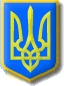 Виконавчий комітет Нетішинської міської радиХмельницької областіР І Ш Е Н Н Я24.05.2018 					Нетішин				№ 241/2018Про внесення змін до рішення виконавчого комітету Нетішинської міської ради від 28.01.2016   № 50/2016Відповідно до статті 40, пункту 3 частини 4 статті 42 Закону України «Про місцеве самоврядування в Україні», виконавчий комітет Нетішинської міської ради   в и р і ш и в:Унести до рішення виконавчого комітету Нетішинської міської ради від               28 січня 2016 року № 50/2016 «Про визначення місць для розміщення пересувних тимчасових споруд для провадження підприємницької діяльності на об’єктах благоустрою міста Нетішин» такі зміни:- у пункті 1 після цифри «5» доповнити цифрами «6, 7, 8», згідно з додатками;- у пункті 4 слова «Скибу П.П.» замінити словами «Романюка І.В.».Міський голова									О.О.Супрунюк